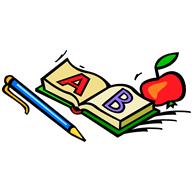 Golden Meadow Upper Elementary A Title I School2016 – 2017 Parent / Student HandbookDear Parents and Students,	It is very important you carefully read over this Parent/Student Handbook which includes policies, procedures, and expectations we have for each other this school year at Golden Meadow Upper Elementary. 	We look forward with eagerness to begin this new school year. Working together - teachers, families, students – the possibilities are limitless! Sincerely,Buffy BouraPrincipalGolden Meadow Upper Elementary Mission Statement:Golden Meadow Upper Elementary will prepare all students to achieve academic success.Goal 1: Increase student achievement in reading by:Use student achievement to drive instructional decisions.Building fluency through timed readings.Using an interventionist for at-risk students.Goal 2: Increase student achievement in math by:Implementing the use of problem solving/critical thinking strategies.Using technology software programs to increase all students’ performances.Using researched based intervention programs to increase math skills.Provide a reach in tutor to provide support in daily lessons.General InformationPrincipal – Buffy BouraGolden Meadow Upper Elementary124 North Third StreetGolden Meadow, Louisiana 70357School Phone – (985) 475-7669School Hours – 8:15 – 3:15 - Student arrival to school may begin at 7:50.Attendance RequirementsStudents may arrive at school beginning at 7:50. Breakfast will be served from 7:50 – 8:05.Students will be dismissed from their class at 3:15.GMUE follows the guidelines as set forth in the LPSB student handbook.Students should bring in a note each time they are absent from school.Students have 3 days to turn in a parent excuse.It is the student’s responsibility to complete work and tests missed.Students who are excessively tardy to school, leave school early, or unexcused absent will be reported to Child Welfare and Attendance authorities.The parent/guardian shall notify the school immediately of any changes of address or phone numbers.BehaviorStudents are to exchange classes quietly.Students are expected to follow GMUE behavior planRespect yourself, others, and school property through words and actions.Keep hands, feet, and objects to yourself.Follow all classroom rules, routines, and instructions.Give your best effort in all you do.Be prepared. Bring all necessary books and materials.Complete class and home assignments.Consequences may be:Teacher / student conferenceLoss of privilegesNote or phone call homeParent conferenceRecess detentionAfter school detentionIn school suspensionOther disciplinary actions including referral to Families in Need of Services, Child Welfare and Attendance, local law enforcementRewards / IncentivesClass rewardsSchool wide incentive partiesExtra recessesBusesRiding a school bus and the bus stop area is an extension of the school day.Students are expected to behave on the bus and at the bus stop.Bus privileges may be taken away and other disciplinary actions may be taken.Students are not allowed to change buses to go to someone else’s home. Notify school when you have an address change.Because the buses are full, day to day bus changes will not be allowed.We will not accept any bus changes, dismissal changes such as not getting on a bus but getting picked up, by phone. Parents will have to send a note in the morning or come to school to make any changes. Again, no dismissal changes for students will be accepted by phone. ***REVIEW POLICY****CafeteriaStudents must pay for meals in advance. You may pay daily, weekly, monthly, or for the year.Students who bring their own lunch must bring it each morning with them. Students will not be called out of class to get their lunch from the office.Care of School PropertyStudents will be responsible for reimbursement for lost or damaged books and school property.Students are expected to keep their areas in the classroom neat and orderly.ConferencesSend a note with your child or call school to schedule a teacher conference.ElectronicsNo electronics are allowed at school without the principal’s permission.All electronics will be confiscated and parents will have to come to pick it up.The school will not be held liable for stolen or lost electronics nor will investigate lost or stolen electronics.Emergency ClosuresTo find out information in cases of school closures, listen to local radio station 100.3 FM, local television station 5, or web site http://lafourche.k12.la.usIn the event of an emergency (a hurricane, for example) please check the following site for updated information – http://sites.google.com/site/lpsbinfoFederal ProgramsTitle I addresses the academic needs of the most at-risk students.Title I, Part A – McKinney-Vento Act – resources to support children and families meeting the homeless criteria.Title I, Part C – Migrant – services for students meeting the migrant criteria. If you are involved in the seafood industry, contact the school counselor.Title I, Part D – Neglected and Delinquent Program – provides instructional support services to students at the Juvenile Justice Facility who have been identified through the court system.Title II – provides funding for teachers to become highly qualified, staff development activities, curriculum specialists to provide support and assistance to teachers.Title III – provides services for English Language Learners.Title IV – Indian Education Program – tutoring and educational materials for eligible Native American Students and their families, summer camps, and cultural activities.The district and school has a Parental Involvement Program in which parents are offered opportunities to become involved in their child’s educational program.Parents Right to Know – parents will receive notice if their child is being taught by an uncertified teacher.Parent Dispute Policy– Parents have the right to dispute a decision if their child is denied a service because of eligibility.GradesStudent grading is as follows:	100 – 93 =	A	92 – 85 = 	B	84 –75= 	C	74 –67=	D	66 & below= FStudents will be graded on completed homework assignments, class assignments, tests, and projects.Guidance DepartmentThe guidance counselor is able to meet with parents and students on an as needed basis. We encourage you to contact the guidance counselor if there are concerns with your child.HomeworkHomework is an extension of the school day.We have several homework areas students can access in the morning to finish up homework.HOMEWORK ASSISTANCE SERVICESHomeworkLouisiana (HomeworkLa.org), a service of the State Library of Louisiana, offers FREE online tutoring and academic resources from Tutor.com for Louisiana residents from kindergarten students through adult learners. Get help in math, science, social studies or English from a live tutor. The services can be accessed from a Louisiana public library, from your home computer or from your mobile device.ID TagsAll students will be issued school ID tags which must be worn every day. The first tag is provided free. Students will be required to pay for lost or damaged card replacement. The replacement fee is $2.00.Internet UseAll students must adhere to the LPSB internet agreement. Failure to do so will cause your child not to be able to use the internet at school.Make Up WorkIt is your child’s responsibility to make up all work he may miss.Parents may request work for their child if the child is absent more than 1 day.Call the office by 9:00 and work may be picked up after 1:30.MedicationStudents are not allowed to bring any medication to school, even aspirin.If your child needs to take medication daily, you must meet with the school nurse.Tuesday Communication FoldersEach Tuesday students will take home folders with graded papers and any information from the school. All attempts will be made to send notes home on Tuesdays if possible.Parents are to sign the folder and return it the next day.Parent InvolvementParents are encouraged to become involved in their child’s school and education.Parents may serve on different committees.Parents are invited to sit in their child’s classes. We ask that you come to office and check in first and get a guest pass.Parent Pick Up CardsEach student will be issued 4 small cards and 2 large cards. The small cards will be needed when someone comes to check out a student from school. Parents are to give these cards only to people they allow to pick up their child from school. No child will be allowed to leave without the proper card shown.At dismissal, parents will remain in their cars and display the large card on the passenger side windshield. They will form a line along the north side of the parking lot and pick up students from the south main entrance door.It is the parent’s responsibility to assure that all necessary people have their child’s card for checking out students.We have instituted this policy with student safety in mind.Report Cards and Progress ReportsReport cards are sent home every nine week period. The blue jacket cover should be signed and returned to school.Progress reports are sent home 4 ½ weeks into a nine week period. These should be signed and returned to school.School VisitorsAll visitors need to report to the front office and sign in with a valid driver’s license. Once cleared a guest pass will be issued.Telephone UseStudents are not allowed to use the school telephone. If a student is ill, a school official will call home.Uniforms and GroomingGMUE follows the policies set forth in the LPSB Student Handbook. Light Up shoes are not allowed.Shorts must rest at the knee even on dress down days.Spirit shirts worn as a uniform shirt must be tucked in. No leggings are allowed! 